Title of Paper (Arial, 14pct, Title Case, Bold, Center)scientific title First Name LAST NAME1*, scientific title First Name LAST NAME2 (Arial, 11pct, Bold, Center)1 institution of the author (Arial, 10pt, Regular)2	institution of the author- if different- (Arial, 10pt, Regular) * Corresponding author’s e-mail address  Abstract: (Arial, 10pt, Italic, Justify. Provide a paper abstract in 5...10 lines) Put the text of your abstract here Put the text of your abstract here Put the text of your abstract here Put the text of your abstract here Put the text of your abstract here Put the text of your abstract here Put the text of your abstract here. Put the text of your abstract here Put the text of your abstract here Put the text of your abstract here Put the text of your abstract here Put the text of your abstract here Put the text of your abstract here Put the text of your abstract here Put the text of your abstract here. Keywords: (Arial, 10pt, Italic, Justify. Provide 4...6 keywords) Word, word, word … word 1. Introduction (Arial, 11pt, Bold, Left, Spacing: Before: 0 pt /After: 12 pt)Manuscripts should be written in English (American or British usage is accepted, but not a mixture of these) and submitted electronically to the following e-mail address: hidraulica@fluidas.ro. Page Setup: Paper A4; Margins: Top: 2 cm, Bottom: 1.6 cm, Left / Right: 2 cm; Layout: Header / Footer: 1.4 cm; Paragraph: Indentation: Left / Right: 0 cm, Spacing: Before/After: 0 pt, Line spacing: Single.(Arial, 11pt, Regular, Justify) Put the text of your paper here Put the text of your paper here Put the text of your paper here Put the text of your paper here Put the text of your paper here Put the text of your paper here Put the text of your paper here Put the text of your paper here Put the text of your paper here Put the text of your paper here.Put the text of your paper here Put the text of your paper here Put the text of your paper here Put the text of your paper here Put the text of your paper here Put the text of your paper here Put the text of your paper here Put the text of your paper here Put the text of your paper here Put the text of your paper here.2. Chapter 1, 2 …… n (Arial, 11pt, Bold, Left, Spacing: Before /After: 12 pt)Paragraph: Indentation: Left / Right: 0 cm, Spacing: Before/After: 0 pt, Line spacing: Single.(Arial, 11pt, Regular, Justify) Put the text of your paper here Put the text of your paper here Put the text of your paper here Put the text of your paper here Put the text of your paper here Put the text of your paper here Put the text of your paper here Put the text of your paper here.Put the text of your paper here Put the text of your paper here Put the text of your paper here Put the text of your paper here Put the text of your paper here Put the text of your paper here Put the text of your paper here Put the text of your paper here. 2.1 Subchapter 2.1, 2.2 …… 2.n (Arial, 11pt, Bold, Left, Spacing: Before /After: 6 pt)Paragraph: Indentation: Left / Right: 0 cm, Spacing: Before/After: 0 pt, Line spacing: Single. (Arial, 11pt, Regular, Justify) Put the text of your paper here Put the text of your paper here Put the text of your paper here Put the text of your paper here Put the text of your paper here Put the text of your paper here Put the text of your paper here Put the text of your paper here.Put the text of your paper here Put the text of your paper here Put the text of your paper here Put the text of your paper here Put the text of your paper here.Put the text of your paper here Put the text of your paper here Put the text of your paper here Put the text of your paper here Put the text of your paper here Put the text of your paper here Put the text of your paper here Put the text of your paper here Put the text of your paper here Put the text of your paper here Put the text of your paper here Put the text of your paper here Put the text of your paper here Put the text of your paper here Put the text of your paper here Put the text of your paper here Put the text of your paper here Put the text of your paper here Put the text of your paper here.  3. Equations, Figures, Graphs and Tables (Arial, 11pt, Bold, Left, Spacing: Before /After: 12 pt)Use Word program Equations editor to type all formulas. Mathematical formulas have to be numbered consecutively from 1 in parentheses on the far right margin of the page, as formula (1):                                                  (1)Equations are separated by 6 points from the rest of the text.SI units are strongly encouraged. Avoid combining different units. Figures, graphs and tables should be inside the margins of page.Figures and graphs should be centered (Format Object >> Arrange >> In line with text), and separated from the main text by enter. Captions should appear below graphical objects and separated from the main text by enter and separated from the Figures by 6 pt. Place the figures as close as possible to where they are mentioned in the main text.Please use only drawings and photographs of good quality. It is especially important that all numbers and characters appearing in your figures are well-readable size.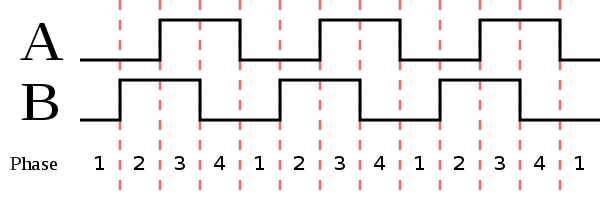 Fig. 1. Title (Arial 10 pt) – align CenterAll tables must be centered, and also centered in the column.The width of all lines in tables including all borders should be 1/2 pt. Text and numbers in tables should be typewritten in Arial, 10 pt, Regular (for header row Arial, 10 pt, Bold). Spacing for text and numbers in tables should beLine spacing: Single; Before / After: 2pt.Table caption is placed above the Tables and written as in the example below. Captions should be separated from the main text by enter and separated from the Tables by 6 pt. Place the tables as close as possible to where they are mentioned in the main text.                                                                                                             Table 1: Paper layoutTables should be separated from the main text by enter.n+1. Conclusions (Arial, 11pt, Bold, Left, Spacing: Before /After: 12 pt)Do not include citations in this section!Although a conclusion may review the main points of the paper, do not replicate the abstract as the conclusion. A conclusion might elaborate on the importance of the work or suggest applications and extensions. (Arial, 11pt, Regular, Justify) Put the text of your conclusions here Put the text of your conclusions here. Put the text of your conclusions here Put the text of your conclusions here Put the text of your conclusions here. Put the text of your conclusions here Put the text of your conclusions here Put the text of your conclusions here. Put the text of your conclusions here Put the text of your conclusions here Put the text of your conclusions here. Put the text of your conclusions here Put the text of your conclusions here.Acknowledgments (if necessarily) (Spacing: Before: 12 pt /After: 6 pt)Acknowledgments of people, grants, funds, etc. should be brief and if necessarily. (Arial, 10pt)References (Spacing: Before: 12 pt /After: 6 pt)(in the order they appear in text and cited in the text in square brackets, as [1] / [1, 2])(in English and in the original publication language) Please ensure that every reference cited in the text is also present in the reference list (and vice versa). Do not cite references in the abstract and conclusions.Sample citations:- Turabian Style --- for details, please see:http://www.press.uchicago.edu/books/turabian/turabian_citationguide.html[1] (Example for a book)Vasiliu, Nicolae and Daniela Vasiliu. Fluid Power Systems / Acţionări hidraulice şi pneumatice. Bucharest, Technical Publishing House, 2005.[2] (Example for a journal/magazine paper)Bogren, Alexandra. "Gender and Alcohol: The Swedish Press Debate." Journal of Gender Studies 20, no. 2 (June 2011): 155-69.[3] (Example for a Proceedingspaper)Popescu, Teodor Costinel, Andrei Drumea, and Iulian Dutu. “Numerical simulation and experimental identification of the laser controlled modular system purposefully created for equipping the terrace leveling installations.” Paper presented at the 31st International Spring Seminar on Electronics Technology ISSE-2008, Budapest, Hungary, May 7-11, 2008.[4] (Example for an electronic source / website)Becker, Gary. "Is Capitalism in Crisis?" The Becker-Posner Blog, February 12, 2012. Accessed February 16, 2012. http://www.becker-posner-blog.com/2012/02/is-capitalism-in-crisis-becker.html.ItemValuePaper sizeA4Header1.4 cmFooter 1.4 cmLine Spacing for Body TextSingleTop Margins of Paper2 cmBottom Margins of Paper1.6 cmLeft Margins of Paper2 cmRight Margins of Paper2 cm